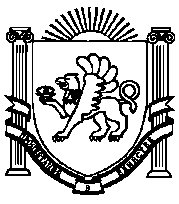 ПОСТАНОВЛЕНИЕ № 194от 28 сентября 2020 года                                                                              с.Тамбовка«О внесении изменений порядка определения платы за установление сервитута, в том числе публичного, платы за проведение перераспределения земельных участков, размера цены продажи земельных участков, находящихся в собственности Ивановского сельского поселения Нижнегорского района Республики Крым»В соответствии со статьей 39.7 Земельного кодекса Российской Федерации, постановлением Правительства Российской Федерации от 16 июля 2009 года N582 "Об основных принципах определения арендной платы при аренде земельных участков, находящихся в государственной или муниципальной собственности, и о Правилах определения размера арендной платы, а также порядка, условии и сроков внесения арендной платы за земли, находящиеся в собственности Российской Федерации", статьей 12 Закона Республики Крым от 15 января 2015 года N66-ЗРК/2015 "О предоставлении земельных участков, находящихся в государственной или муниципальной собственности, и некоторых вопросах земельных отношений", постановлением Совета министров Республики Крым от 28 декабря 2019 г. N821 "О порядке определения размера арендной платы, платы за установление сервитута, в том числе публичного, платы за проведение перераспределения земельных участков, размера цены продажи земельных участков, находящихся в собственности Республики Крым, и признании утратившим силу постановления Совета министров Республики Крым от 12 ноября 2014 года N450м, распоряжением Совета министров Республики Крым от 21 ноября 2019 года N1492-р "О внесении изменений в распоряжение Совета министров Республики Крым от 29 ноября 2016 года N1498-р и применении результатов государственной кадастровой оценки земельных участков, расположенных на территории Республики Крым”, Уставом муниципального образования Ивановское сельское поселение Нижнегорского района Республики Крым, администрация Ивановского сельского поселения ПОСТАНОВЛЯЕТ:1. Внести изменения в постановление №89 от 12 мая 2020 года «Об утверждении порядка определения платы за установление сервитута, в том числе публичного, платы за проведение перераспределения земельных участков, размера цены продажи земельных участков, находящихся в собственности Ивановского сельского поселения Нижнегорского района Республики Крым», изложив раздел 2 порядка «Порядка определения платы за установление сервитута, в том числе публичного, платы за проведение перераспределения земельных участков, размера цены продажи земельных участков, находящихся в собственности Ивановского сельского поселения Нижнегорского района Республики Крым» в новой редакции:«2.Порядок определения цены продажи земельного участка:2.1. 5 процентов стоимости земельного участка с разрешенным использованием для индивидуального жилищного строительства, ведения личного подсобного хозяйства (приусадебный земельный участок) на котором расположен жилой дом, в соответствие вида разрешенного использования земельного участка требованиям градостроительного регламента правил землепользования и застройки администрации Ивановского сельского поселения Нижнегорского района Республики Крым.2.2. 20 процентов кадастровой стоимости земельного участка, на котором расположены здания, сооружения, собственниками таких зданий, сооружений либо помещений в них в случаях, 39.20 Земельного кодекса Российской Федерации, за исключением случая, предусмотренного пунктом 2.1 настоящего порядка- условия, при которых цена продажи земельных участков будет составлять 20 процентов от кадастровой стоимости земельного участка являются:-соответствие вида разрешенного использования земельного участка требованиям градостроительного регламента правил землепользования и застройки администрации Ивановского сельского поселения Нижнегорского района Республики Крым;-истечение трех лет с момента возникновения права собственности на объект недвижимого имущества;- отсутствие у администрации Ивановского сельского поселения Нижнегорского района Республики Крым информации о выявленных в рамках государственного земельного надзора и не устранённых нарушений законодательства Российской Федерации при использовании такого земельного участка.2.3. 15 процентов кадастровой стоимости земельного участка:- для ведения сельскохозяйственного производства и находящегося в постоянном (бессрочном) пользовании юридических лиц, указанным юридическим лицам, за исключением лиц, указанных в пункте 2 статьи 39.9 Земельного кодекса Российской Федерации;- крестьянскому (фермерскому) хозяйству или сельскохозяйственной организации в случаях, установленных Федеральным законом от 24.07.2002 № 101-ФЗ «Об обороте земель сельскохозяйственного назначения»;- для ведения сельскохозяйственного производства и передаваемого в аренду в порядке переоформления в соответствии с частями 4, 13 статьи 3 Закона Республики Крым от 31.07.2014 № 38-ЗРК «Об особенностях регулирования имущественных и земельных отношений на территории Республики Крым» гражданину или юридическому лицу, по истечении трех лет с момента заключения договора аренды с этим гражданином или юридическим лицом либо передачи прав и обязанностей по договору аренды земельного участка этому гражданину или юридическому лицу в рамках государственного земельного надзора и не устранённых нарушениях законодательства Российской Федерации при использовании такого земельного участка в случае, если физическим или юридическим лицом заявление о заключении договора купли-продажи земельного участка без проведения торгов подано до дня истечения срока указанного договора аренды земельного участка;-условия, при котором цена продажи земельных участков будет составлять 15 процентов от кадастровой стоимости земельного участка является соответствие вида разрешенного использования земельного участка требованиям градостроительного регламента правил землепользования и застройки администрации Ивановского сельского поселения Нижнегорского района Республики Крым.2.4. Расчет цены продажи земельного участка, в случаях, предусмотренных пунктом 2 настоящего порядка, производится по состоянию на дату поступления соответствующего заявления в администрации Ивановского сельского поселения Нижнегорского района Республики Крым на распоряжение данным земельным участком.»2. Настоящее решение обнародовать на информационном стенде в здании администрации Ивановского сельского поселения Нижнегорского района Республики Крым, но адресу с. Тамбовка, уд. Школьная,3а и на официальном сайте администрации сельского поселения.3. Настоящее постановление вступает в силу с момента его подписания.4. Контроль исполнения настоящего постановления возложить на сектор по вопросам предоставления муниципальных услуг, землеустройства, и муниципального имущества, территориального планирования и кадрово-правовой работы.Председатель Ивановского сельского совета-глава администрации Ивановского сельского поселения                     Шарафеев Н.Н.Исполнитель Степанова Л.Г. 25540АдміністраціяІванівськогосільського поселення  Нижньогірського районуРеспублікиКримАдминистрацияИвановскогосельского поселенияНижнегорскогорайонаРеспубликиКрымКъырымДжумхуриетиНижнегорскболюгиИвановскоекойкъасабасынынъидареси